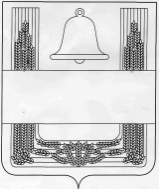                                                       ПОСТАНОВЛЕНИЕАДМИНИСТРАЦИИ СЕЛЬСКОГО ПОСЕЛЕНИЯ КОНЬ-КОЛОДЕЗСКИЙ СЕЛЬСОВЕТ ХЛЕВЕНСКОГО МУНИЦИПАЛЬНОГО  РАЙОНАЛИПЕЦКОЙ ОБЛАСТИ    25 июня 2021 года                   с. Конь-Колодезь                             № 51Об отмене постановления администрации сельского поселения Конь-Колодезский сельсовет от 25 ноября 2015 года № 163 "Об утверждении Порядка формирования, ведения и утверждения ведомственных перечней муниципальных услуг и работ, оказываемых и выполняемых муниципальными учреждениями сельского поселения Конь-Колодезский сельсовет Хлевенского муниципального района"Рассмотрев Протест прокуратуры Хлевенского района от 17 июня 2021 года № 54-2021, в целях приведения нормативных правовых актов в соответствие с действующим законодательством, руководствуясь Уставом сельского поселения Конь-Колодезский сельсовет Хлевенского муниципального района Липецкой области Российской Федерации, администрация сельского поселения Конь-Колодезский сельсовет Хлевенского муниципального района Липецкой области Российской ФедерацииПОСТАНОВЛЯЕТ:1. Отменить постановление администрации сельского поселения Конь-Колодезский сельсовет от 25 ноября 2015 года № 163 "Об утверждении Порядка формирования, ведения и утверждения ведомственных перечней муниципальных услуг и работ, оказываемых и выполняемых муниципальными учреждениями сельского поселения Конь-Колодезский сельсовет Хлевенского муниципального района"2. Настоящее постановление вступает в силу с момента его обнародования.3. Контроль за исполнением настоящего постановления оставляю за собой. Глава администрации сельского поселения Конь-Колодезский сельсовет                                 С.В.Савенкова